Sportovní akademie Dobříš pořádá 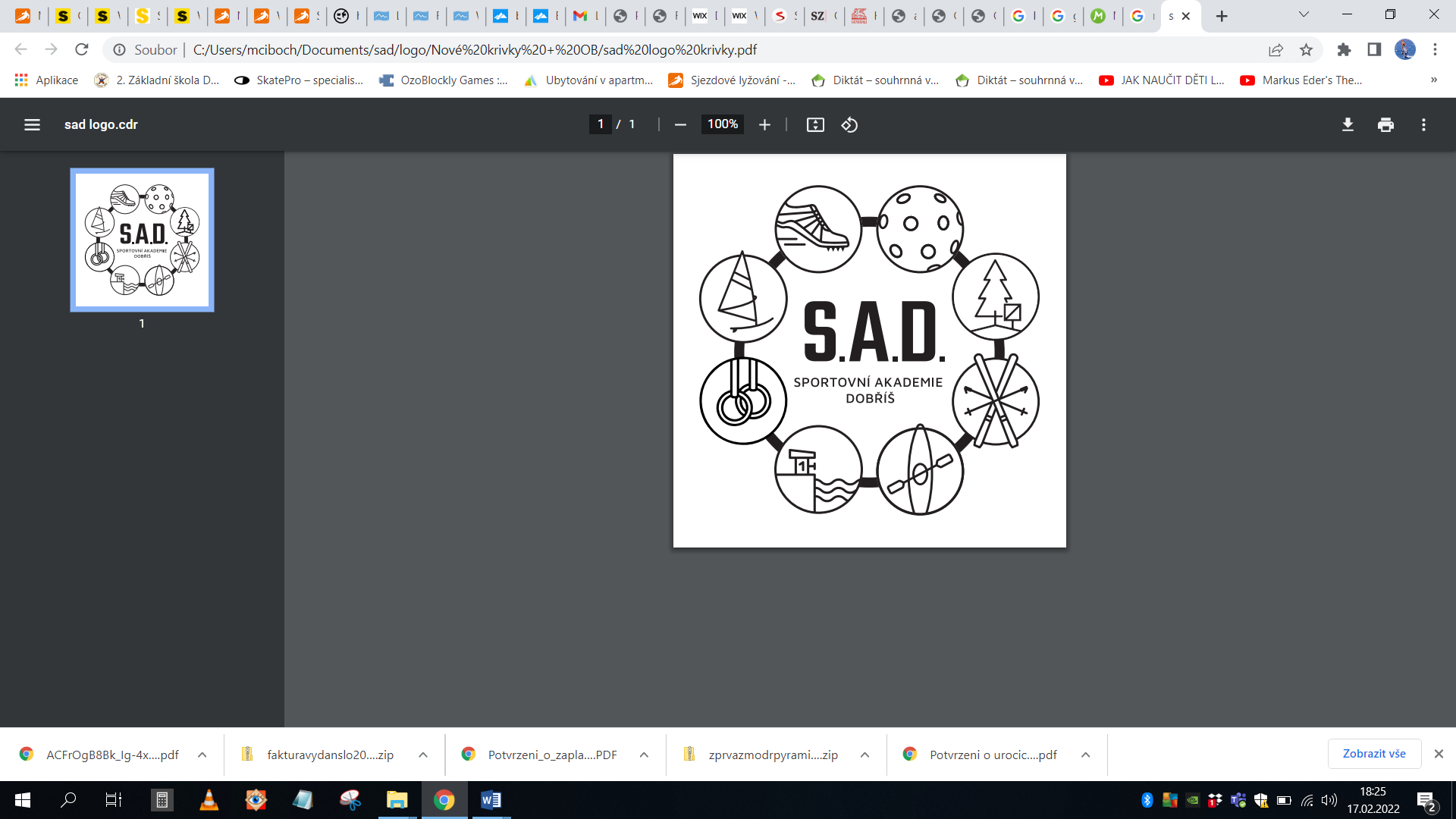 Kurz sportů pro děti i rodiče na Nové ŽivohoštiTermín: 18. – 22.7.2022 pondělí až pátek. Náplň kurzu: vodní turistika, windsurfing – základy jízdy na plováku s oplachtěním, paddle surfing, střelba ze vzduchovky, lukostřelba, lakros, orientační běh, softball, bojovka a další sportovní i nesportovní aktivity.Ubytování: v nově zrekonstruovaných čtyřlůžkových a pětilůžkových pokojích, které nabízí postele či palandy, skříň, stolek a židle. Součástí vybavení každého pokoje jsou také peřiny a polštáře s povlečením.Stravování: začíná v pondělí obědem a končí v pátek obědem.Cena kurzu: 4700,- Kč / osoba. Kapacita 20 až 30 osob.Částku uhradit do 30.6.2022 na účet č.: 2001601683 / 2010, VS: 182222.V ceně: ubytování, stravování, pojištění, půjčovné sportovní matriál, instruktoři, zdravotník.Doprava: vlastní, možnost parkování v areálu.Nutné vybavení: sportovní oblečení a boty do teplého, slunného počasí i do deště, oblečení a boty do lesa, boty do vody (neoprenové, nebo staré botasky), plavky, pokrývka hlavy, sluneční brýle, repelent, krém na opalování, hygienické potřeby, psací potřeby, kartičku pojištěnce.Vedoucí kurzu: Ciboch MichalZde odstřihnout a odevzdat vedoucímu kurzu, nebo poslat na @: m.ciboch@gmail.com ----------------------Závazná přihláška na sportovní kurz:Kurz sportů pro děti i rodiče na Nové ŽivohoštiTermín: 18. – 22.7.2022 pondělí až pátek. Počet účastníků (jména a příjmení - rodiče, sourozenci)Jméno příjmení:………………….........................................rok narození:…………………………..Jméno příjmení:………………….........................................rok narození:…………………………..Jméno příjmení:………………….........................................rok narození:…………………………..Podpis zákonného zástupce:………………………………………………………………………………………..Cena kurzu: 4700 Kč. Kapacita 20 až 30 osob.Částku uhradit do 30.6.2022 na účet č.: 2001601683 / 2010, VS: 182222.